Національна спілка краєзнавців України Полтавська обласна організація НСКУ Полтавська обласна універсальна наукова бібліотека ім. І. П. Котляревського Кафедра педагогіки та суспільних наук Вищого навчального закладу Укоопспілки «Полтавський університет економіки і торгівлі»Кафедра історії України Полтавського національного педагогічного університету ім. В. Г. КороленкаВсеукраїнська асамблея болгар України ІНФОРМАЦІЙНИЙ ЛИСТзапрошуємо до участі у Всеукраїнській науково-практичній конференції«Наукова спадщина вченої Віри Жук (1928-2008)», присвяченій 95-річчю від дня народження науковиці, яка відбудеться 12 квітня 2023 року 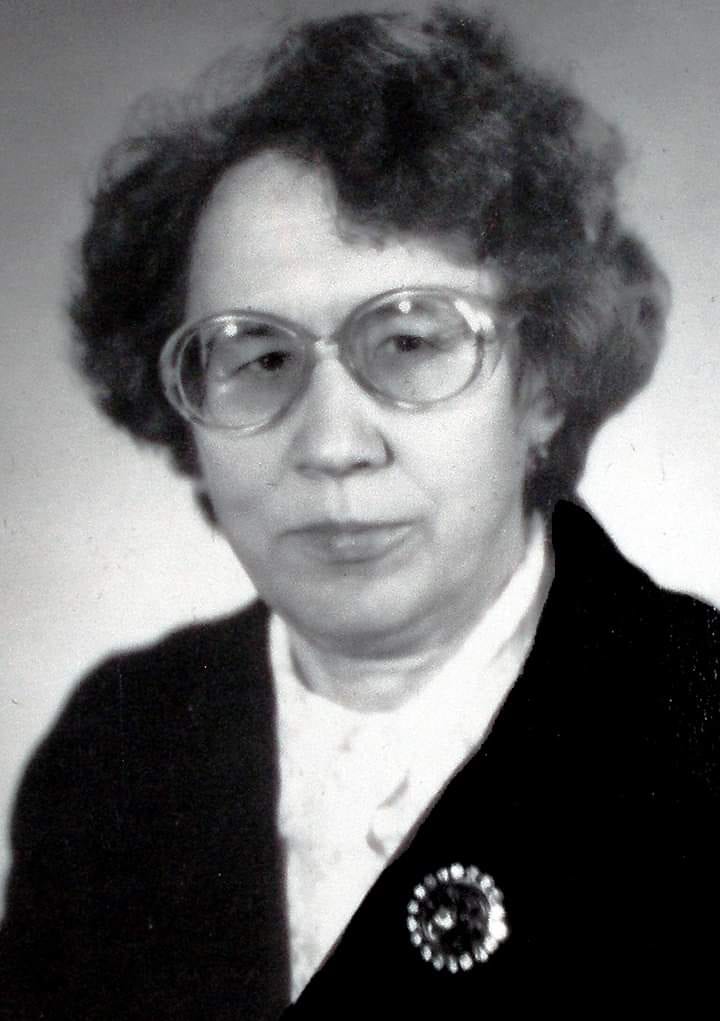 Тематичні напрями роботи конференції:Життєвий шлях та науково-педагогічна діяльність Віри Жук.Громадсько-просвітницька діяльність Віри Жук.Наукова спадщина Віри Жук: дослідження з історії України та всесвітньої історії, історико-краєзнавча тематика.Віра Жук (1928-2008) у спогадах учнів, колег, друзів. Українське краєзнавство як націєтворчий феномен: ❖   освітянське краєзнавство; ❖      музейне краєзнавство; ❖      етнографічне краєзнавство; ❖      мистецьке краєзнавство; ❖      літературне краєзнавство; ❖      краєзнавча персоналістика.До  участі  у  Всеукраїнській  науково-практичній конференції  запрошуємо вчених,  молодих науковців, музейних  і  архівних  працівників, краєзнавців, студентів,  вчителів, , представників громадських організацій. За результатами роботи конференції буде видано електронний збірник матеріалів. Заявки на участь у конференції та повідомлення згідно з викладеною тематикою прийматимуться до 1 квітня 2023 року.   Вимоги до оформлення:обсяг – до 12 сторінок;параметри  сторінки  й  тексту:  аркуш  А4,  інтервал 1,5, формат  Microsoft  Word,  шрифт  Times  New  Roman  14 кегель,  розширення  файлу*.doc (текстовий редактор Microsoft Word);поля: ліворуч – 20 мм, праворуч – 20 мм, верхнє – 20 мм, нижнє – 20 мм; на другому рядку статті після ім’я і прізвища автора (подається праворуч) перед заголовком статті в лівому кутку подається шифр УДК (звичайним шрифтом); на початку статті подати анотацію українською мовою (3–4 речення) та ключові  слова. У кінці статті подати ім’я, прізвище автора, назву статті, анотацію та ключові слова англійською мовою;оформлення  літератури:  список  використаних  джерел  оформлюється  згідно  з останніми  вимогами  державного  стандарту  ДСТУ 8302:2015,  друкується  в  алфавітному порядку.  Посилання  на  джерела  у  тексті  подаються  у  квадратних  дужках  (без  зносок) (зразок: [12, с. 35]). Доповіді подаються в електронному вигляді. Заявку на участь, текст доповіді надсилати на електронну адресу: fedorova1878@gmail.comУчасть у конференції – безкоштовна. Робочі мови конференції – українська, болгарська, англійська. Автори відповідають за повноту висвітлення досліджуваних питань, системність викладу, достовірність наведених фактів, посилання на джерела, написання власних імен, географічних назв тощо.Назва файлу – латинськими літерами, бажано прізвище автора (напр., Ivanenko_Poltava). Прохання до авторів вказувати тему електронного листа при надсиланні матеріалів (зазначати тему конференції). Оргкомітет залишає за собою право на відбір матеріалів для розміщення у збірнику.Повідомлення про включення матеріалів у програму конференції та запрошення на конференцію кожному автору будуть надіслані додатково.Конференцію буде проведено у змішаному (онлайн, офлайн) форматах.  Посилання на відео-конференцію буде надіслано пізніше. Контактна інформація:Федорова Марина Анатоліївна, завідувачка відділу краєзнавства Полтавської обласної універсальної наукової бібліотеки ім. І. П. Котляревського. Тел. 066-993-95-23.Петренко Ірина Миколаївна, завідувачка кафедри педагогіки та суспільних наук Вищого навчального закладу укоопспілки «Полтавський університет економіки і торгівлі», д. і. н., професор. Тел. 067-646-95-34, 095-354-20-87.Адреса оргкомітету: 36000, м. Полтава, вул. Небесної Сотні, 17, Полтавська ОУНБ ім. І. П. Котляревського, відділ краєзнавства. З повагою, Оргкомітет конференціїЗАЯВКАВідомості про автора (авторів) Прізвище, ім’я, по батьковіНауковий ступінь, вчене звання(за наявності вказати)Місце роботиПосадаТема доповіді / статтіЕлектронна адресаКонтактний телефон